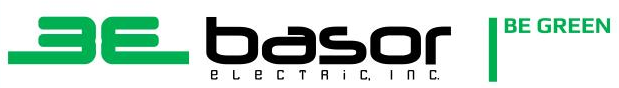 New Customer Credit ApplicationFax 618-566-0048 or scan and e-mail to m.sullivan@basor.comCompany Name:  	Billing Address:  Shipping Address:  Phone #:    Fax#:     Email:  Owner/President Name:  		Type of Business:  Buying group or commercial cooperative member?  Yes  No   If yes, name of group:  	Corporate Name:  Corporate Address:  Phone #:    Fax#:     Email:  Fed Tax ID:    SALES Tax Exempt:  Yes   No   If yes, SALES Tax Exempt certificate must be sent in with this application or your account will be charged sales tax and it will be your responsibility to pay all tax for purchases made.Bank/ Location:  Bank Phone #:    Bank Account Number #:  	List credit references with whom you presently have equal or greater credit you are requesting.  Please make sure these references will cooperate and give out credit information.  We require phone & fax numbers.Company Name:   		Phone Number:  Fax Number:  Company Name:   		Phone Number:  Fax Number:  Company Name:   		Phone Number:  Fax Number:  Amount of credit requested:  Terms of Sale for Basor Electric, Inc. are 2% 10 days, NET 30 days Exception to the terms shown above must have management approval in writing prior to sale.We believe that our firm is financially able to meet any commitments we may make and expect to pay our invoices according to your terms   We also understand that it is the company’s policy to hold shipments on past due accounts.Signed By:  ___________________________________     Title:    Date:                                                                                                                       CONTACTSMANAGERName:  				Email Address:  				Phone #:  			Fax #:  								PURCHASING DEPARTMENTName:  				Email Address:  				Phone #:  			Fax #:  				BILLING DEPARTMENTName:  				Email Address:  				Phone #:  			Fax #:  	PAYMENT TERMSPayment terms for Basor Electric, Inc. are 2% 10 days, Net 30 daysMethod of payment:Check		Wire Transfer	IF PAYING BY CHECK, REMIT PAYMENT TO:  BASOR ELECTRIC, INC., 626 SOUTH JEFFERSON STREET, MASCOUTAH IL 62258If paying by wire transfer contact Judy.Mack at 618-566-0048 ext. 101, email:  judy.mack@basor.com Signature of this form indicates your agreement to the terms and confirms the accuracy of the information provided.Name:  		Title:  		Date:  		 Signature						INTERNAL USE ONLY, BASOR ELECTRIC, INC.Category:  			Group Assigned:  					Subsidiary:  			Sales Manager:  				Terms Accepted:  		Client Code:  				BASOR ELECTRIC, INC.					COMPANY SEAL AND SIGNATURE OF AUTHORIZED REPRESENTATIVESignature						